SS John & Monica Catholic Primary School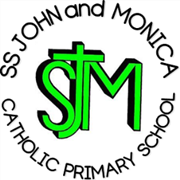 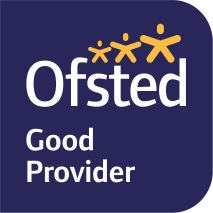 Head Teacher:									M.Elliott (B.Ed. Hons, NPQH)Chantry RoadMoseleyBirmingham B13 8DWTelephone: 0121 464 5868Fax:            0121 464 5046Email:         enquiry@stjonmon.bham.sch.ukWebsite:     www.stjonmon.bham.sch.ukTwitter:       @SSJohnMonicas Curriculum Information LetterDear Parents/Carers,We would like to welcome you back to school after the Christmas break. We hope that you and your family have had an enjoyable holiday. In this letter you will find an overview of the work that your child will be completing during this term. Please find opportunities to support your child’s learning by doing additional research on any new topics.If you have any questions please speak to me informally in the playground at the end of the day or make an appointment through the school office. Yours sincerely,Mrs. Flaherty / Mrs. Nicholls(Year 3 Class Teachers) REIn the first half of the term, the children will be studying Christmas and Reconciliation. In the second half of the term the children will study Lent and Holy Week.EnglishReading: This term, children will be reading and enjoying our class text, Cliffhanger by Jacqueline Wilson and improving their comprehension skills. They will interpret characters’ feelings, thoughts and motives from their actions, discuss their understanding of the books and make predictions on what the writer suggests.Each child will read on a daily basis in either whole class sessions, small groups or individually. Please spend a minimum of 10 minutes a day listening to your child read and sign their records accordingly. Writing: The children will be improving sentences, introducing paragraphs, writing both fiction and non-fiction compositions and learning how to edit their work.Grammar/Punctuation/Spelling: Spelling lists will be given out weekly and children will be expected to learn these ready for testing. We ask that parents support their children in learning spellings every week. These will be distributed on a Thursday and tested the following Thursday. MathsTopics that will be covered include Number – Multiplication and Division, Fractions, Measurement- Money, Length and Perimeter, StatisticsChildren should be learning or revising their multiplication facts and corresponding division facts at home for x3, x4 and x8 times tables.The Key Instant Recall Facts (KIRF) children will learn during the first half term are facts about the duration of time and in the second half of the term, multiplication and division facts for the 4 times tables.Please test your children as much as possible on these facts as they will be tested weekly. Children also have access to Mathletics and Times Tables Rockstars that they can be frequently using.ScienceThe children will be discovering what nutrition do plants need?ComputingThe children will be studying Computer Science where they will learn how to write and sequence programs. Children will also be involved in Internet Safety Week where they will be thinking more how they can use the Internet safely.PEThe children will be coving the topic, Games- Tennis and Rounders.During the first half term, P.E will take place on a Monday and in the second half term, on a Wednesday when a P.E coach will be working with the children. Please make sure your child has a full PE kit in school. Music The children will be continuing to learn how to play the recorder – every Thursday, a recorder teacher will be working with Y3. Children will also continuing to follow the Charanga Music Unit  - ‘Let Your Spirit Fly’ FrenchThe children will be learning how to greet each other, know the days of the week and months of the year and also learn how to follow simple classroom instructions. History/GeographyAs part of their History unit, the children will be investigating how people lived in Prehistoric Britain? They will also look at why the Romans invaded and settled other countries?In Geography, the children will be exploring who are our European Neighbours?PSHETopics that will be covered include: Looking after my Body, Yoga and British Values- mutual respect for and tolerance of those with different faiths and beliefs and for those without faith.HomeworkEach week children will receive the following homework: Home reading books and reading diaries must be in school every day. Children will have two books to read each week. Reading books will be changed on a weekly basis. Children will also have the opportunity to visit the school library and select a book to read at home. Spelling homework will be given out each Thursday and tested on the following Thursday. One piece of Maths and/ or English Homework will be given each Thursday and corrected with the children on the following Thursday. Children can complete activities on Mathletics, Reading Express and Times Tables Rockstars too. Attendance and PunctualityThis year we have a school target of 97% for pupils in Rec– 6. It is very important that your child attends school every day. Pupils with an attendance level of less than 90% are regarded by the Government as having Persistent Absence and parents will be invited into school to discuss reasons for persistent absence. School starts at 8.55 am-3.15pm. If there is a cause for concern about your child’s punctuality you will be contacted to discuss this matter.Other InformationParents Consultation: Wednesday 25th March and Thursday 26th March (3.30-6.00pm)Mass: Thursday 5th March 2020 Class Assembly: Friday 13th March @ 9.15amEducational Visits: Birmingham Central Synagogue Visit Tuesday 3rd March @ 10.30am